Farsang 2020. 02. 08.A kincsesbányai Kazinczy Ferenc Tagiskolája Diákönkormányzata (165 diák) a Szülői Munkaközösséggel együttműködve 2020. február 08-án rendezte meg immár hagyományos farsangi bálját.A nyolcadikosok és a megválasztott hercegi pár heteken át készültek a nyitótáncra. Az egyéni jelmezeken kívül csoportos táncos bemutatókat is láthattak a jelen lévő hozzátartozók, vendégek.Az osztályközösségek zenés, csoportos jelenettel is készültek.Idén sem maradt el a pedagógusok meglepetésműsora. A bál a diák-szülő tánccal kezdődött. A gyerekek vendéglátásáról (szendvics, süti, üdítő) a segítő szülők és volt tanítványaink gondoskodtak. A tombolasorsolás izgalmas perceiben sok család jutott értékes ajándékhoz, finom tortához, melyet felajánlásokból tudtunk a nyerteseknek juttatni. A tantermekben közös játék, beszélgetés várta a gyerekeket, családokat. Az estét a felsősök számára szervezett diszkó zárta.Köszönet minden támogatóknak, és a segítő szülőknek, nagyszülőknek, kollégáknak.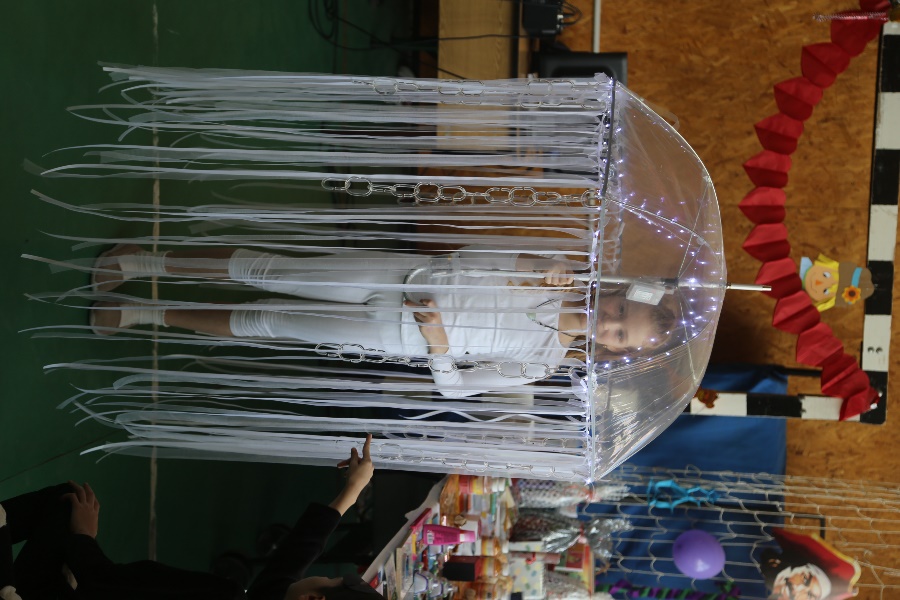 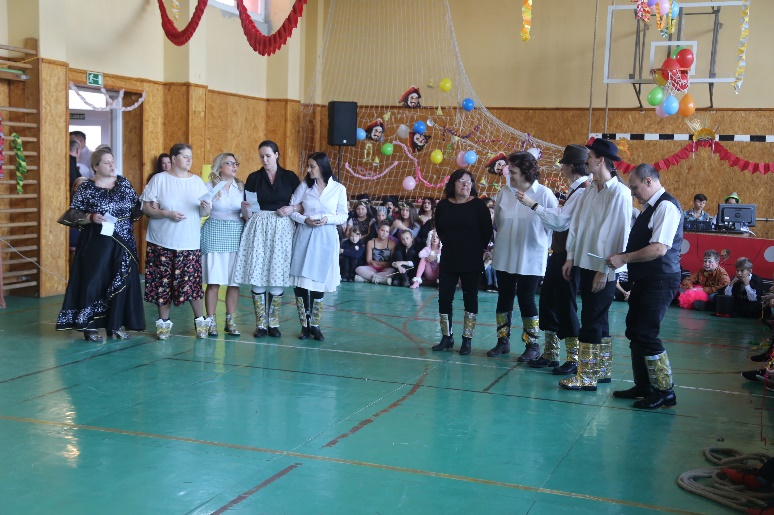 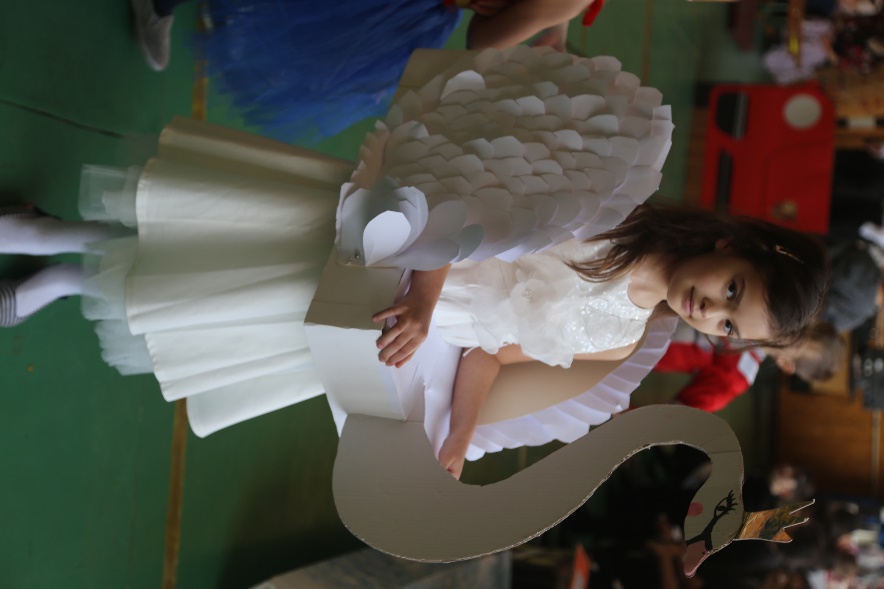 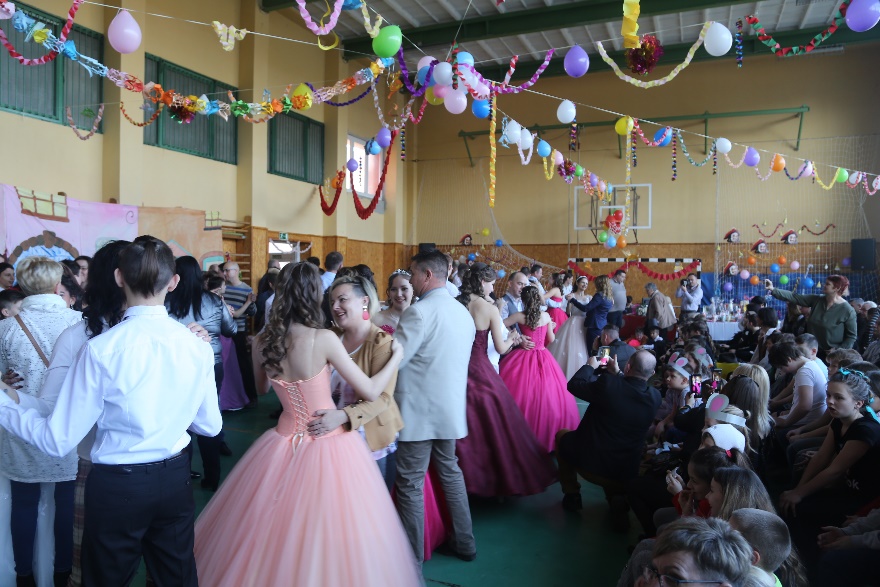 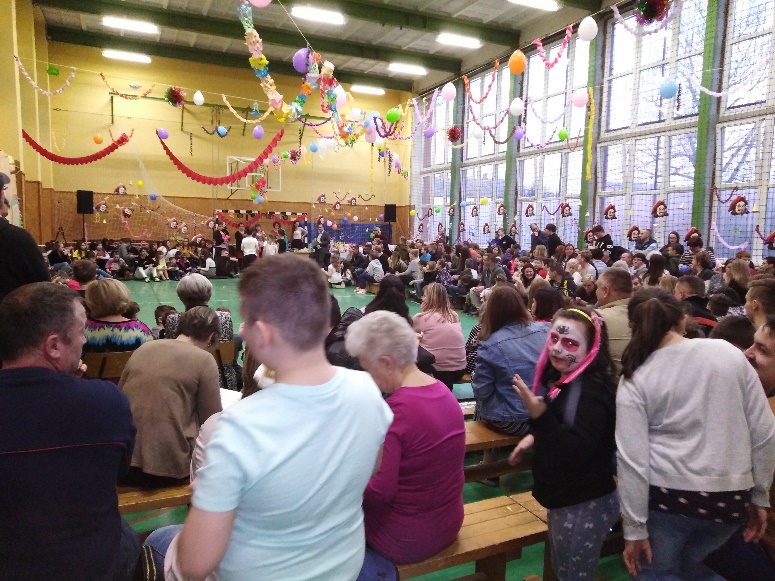 